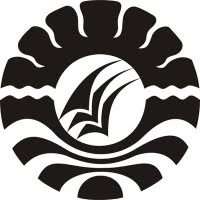              PELAKSANAAN METODE DRILL DALAM MENGEMBANGKAN  KEMAMPUAN MENULIS PERMULAAN DI TAMAN KANAK-KANAK TERATAI UNM KECAMATAN RAPPOCINI KOTA MAKASSARSKRIPSIDiajukan  Untuk  Memenuhi  Sebagian  Persyaratan Guna Memperoleh Gelar Sarjana Pendidikan Pada Program Studi Pendidikan Guru Pendidikan Anak Usia Dini Strata Satu Fakultas Ilmu Pendidikan Universitas Negeri MakassarOlehRISWA RAHMAH104 904 058PROGRAM STUDI PENDIDIKAN GURU PENDIDIKAN ANAK USIA DINIFAKULTAS ILMU PENDIDIKAN UNIVERSITAS NEGERI MAKASSAR2014PERSETUJUAN PEMBIMBINGSkripsi dengan judul : Pelaksanaan Metode Drill Dalam Mengembangkan Kemampuan Menulis Permulaan di Taman kanak-kanak Teratai UNM Kecamatan Rappocini Kota Makassar.Atas nama:Nama	: RISWA RAHMAHNIM	:104904058Program Studi	:Pendidikan Guru Pendidikan Anak Usia DiniFakultas	: Ilmu PendidikanSetelah diperiksa dan diteliti, telah memenuhi syarat untuk diujikan.Makassar, Juli 2014Disetujui Oleh,Pembimbing I							      Pembimbing IIAzizah  Amal, S.S,M.Pd                                                Arifin Manggau S,Pd. M,PdNIP.197903262006042001                                        NIP.197404022006041001Mengetahui,Ketua Prodi PGPAUD FIP UNMSyamsuardi,S,Pd,M.PdNIP.198302102008121002PERNYATAAN KEASLIAN SKRIPSISaya yang bertanda tangan di bawah ini:Nama                 : Riswa RahmahNim                   : 104904058Program Studi    : Pendidikan Guru Pendidikan Anak Usia Dini (PGPAUD)  Judul Skripsi     : Pelaksanaan Metode Drill Dalam Mengembangkan Kemampuan Menulis Permulaan di Taman Kanak-kanak Teratai UNM Kecamatan Rappocini Kota MakassarMenyatakan dengan sebenarnya bahwa skripsi yang saya tulis ini benar merupakan hasil karya sendiri dan bukan merupakan pengambilalihan tulisan atau pikiran orang lain yang saya akui sebagai hasil tulisan atau pikiran sendiri.Apabila dikemudian hari terbukti atau dapat dibuktikan bahwa skripsi ini hasil jiplakan, maka saya bersedia menerima sanksi atas perbuatan tersebut sesuai ketentuan yang berlaku.                                                                      Makassar,  Juli 2014                                                                               Yang membuat pernyataan                                                              Riswa RahmahMOTTOKu Jalani Dengan  Penuh  Keyakinan, Ku Lalui  Dengan  Penuh  Kesabaran, Ku Tanamkan  Dalam Hati  Bahwa  Semua  Rintangan  Yang Ku Hadapi   Akan  Berbuah  KebahagiaanBerdoa  dan  Berusaha  Adalah  Jalan  Menuju  Kesuksesan(RISWA RAHMAH)Kuperuntukkan karya ini kepada:Ayahanda dan Ibunda Serta Saudara-Saudaraku tercinta yang senantiasa memberikan motivasi, doa, dan arahan yang tak terhingga sehingga penulis menyelesaikan studi ini.ABSTRAKRiswa Rahmah. 2014. Pelaksanaan Metode Drill Dalam Mengembangkan Kemampuan Menulis Permulaan di Taman Kanak-kanak Teratai UNM Kecamatan Rappocini Kota Makassar. Skripsi. Dibimbing oleh Azizah Amal, S.S,M.Pd, dan Arifin Manggau S,Pd.M,Pd. Program Studi Pendidikan Guru Pendidikan Anak Usia Dini. Fakultas Ilmu Pendidikan Universitas Negeri Makassar.Fokus masalah dalam penelitian ini adalah “Bagaimana pelaksanaan metode drill dalam mengembangkan kemampuan menulis permulaan di Taman Kanak-kanak Teratai UNM kecamatan Rappocini Kota Makassar”. Adapun tujuan penelitian ini adalah untuk mengetahui  pelaksanaan metode drill dalam mengembangkan  kemampuan  menulis permulaan di Taman Kanak-kanak Teratai UNM kecamatan Rappocini Kota Makassar. Penelitian ini menggunakan pendekatan kualitatif dan jenis penelitian  Deskriptif. fokus penelitian yang akan diteliti adalah pelaksanaan metode drill dalam mengembangkan kemampuan menulis permulaan di Taman Kanak-kanak Teratai UNM kecamatan Rappocini kota Makassar. Sasaran penelitian ini meliputi tenaga pendidik kelompok B5 sebanyak 1 orang yang memiliki jumlah anak didik 16 orang. Pengumpulan data melalui observasi, wawancara, dan dokumentasi. Hasil penelitian yang diperoleh yaitu Pelaksanaan metode drill dilakukan oleh guru kelompok B5 Taman Kanak-kanak Teratai UNM dilakukan dengan 3 kegiatan yaitu membuat garis tegak, datar, miring kiri/kanan, membuat garis lengkung, lingkaran, dan meniru membuat huruf. Dari ketiga kegiatan yang dilakukan tersebut, terlihat bahwa pelaksanaan metode drill baik digunakan dalam mengembangkan kemampuan menulis permulaan pada anak. Hal tersebut terbukti saat anak di latih membuat garis tegak, datar, miring kiri/kanan, secara berulang ulang anak lebih mudah dalam menulis kata demi kata . Pelaksanaan metode drill yang digunakan oleh kelompok B5 dalam mengembangkan kemampuan menulis permulaan pada anak dilaksanakan dengan menggunakan langkah-langkah sebagai berikut: pertama, sebelum memulai pembelajaran/latihan terlebih dahulu guru memberikan penjelasan untuk membangkitkan motivasi anak, selain itu guru memberikan contoh kepada anak di papan tulis,lalu guru bergabung dengan anak dan mengajak anak menulis diudara , kedua, lembelajaran/latihan dilakukan secara bertahap mulai dari tahap yang sederhana ketahap yang lebih sulit, ketiga, ketika pembelajaran berlangsung guru memperhatikan seluruh anak didik yang sedang mengerjakan latihan. Keempat,guru memberikan perhatian khusus kepada anak yang mengalami kesulitan.PRAKATAPuji syukur dipanjatkan kehadirat Allah SWT, karena atas berkat rahmat dan hidayah-Nya sehingga penyusunan skripsi yang berjudul Deskripsi Pelaksanaan Metode Drill Dalam Mengembangkan Kemampuan Menulis Permulaan di Taman Kanak-kanak Teratai UNM kecamatan Rappocini kota dapat diselesaikan. Penulisan ini dimaksudkan untuk memenuhi salah satu persyaratan guna memperoleh gelar Sarjana Pendidikan dan menyelesaikan studi Program Pendidikan Guru Pendidikan Anak Usia Dini pada Fakultas Ilmu Pendidikan Universitas Negeri Makassar.Dalam penulisan skripsi ini, penulis banyak mendapat bantuan dari berbagai pihak, baik materil maupun bersifat moril. Untuk itu, saya ucapkan terima kasih yang mendalam kepada Azizah Amal, S.S,M.Pd dan Arifin Manggau S,Pd.M,Pd sebagai dosen pembimbing yang telah memberikan bimbingan dan motivasi selama penyusunan skripsi ini. Selanjutnya, pada kesempatan ini penulis juga menyampaikan ucapan terima kasih yang tak terhingga kepada:Prof. Dr. H. Arismunandar, M.Pd selaku Rektor Universitas Negeri Makassar yang telah memberikan izin kepada penulis untuk mengikuti pendidikan pada Program Studi Pendidikan Guru Pendidikan Anak Usia Dini.Prof. Dr. H. Ismail Tolla, M.Pd selaku Dekan pada Fakultas Ilmu Pendidikan Universitas Negeri Makassar yang telah memberikan dorongan, kebijakan dan nasehatnya sehingga penulis dapat menyelesaikan skripsi ini dengan baik.Syamsuardi, S.Pd, M.pd selaku ketua Program Studi Pendidikan Guru Pendidikan Anak Usia Dini Fakultas Ilmu Pendidikan Universitas Negeri Makassar yang telah memberikan dorongan dalam menyelesaikan studi penulis.Arifin Manggau, S.Pd, M.Pd selaku sekertaris Program Studi Pendidikan Guru Pendidikan Anak Usia Dini Fakultas Ilmu Pendidikan Universitas Negeri Makassar yang telah memberikan nasehat dalam layanan administrasi dalam penyelesaian skripsi ini.Bapak dan Ibu Dosen Program Studi Pendidikan Guru Pendidikan Anak Usia Dini Fakultas Ilmu Pendidikan Universitas Negeri Makassar yang telah banyak memberikan bimbingan sehingga memperlancar penulisan skripsi ini.Hj. Nurniah, S,Pdi selaku kepala Sekolah dan Haslianti.S,Pd selaku guru kelompok B5, Serta Staf Di Lingkungan Taman Kanak-Kanak Teratai UNM kota Makassar yang telah memberikan kesempatan untuk melakukan penelitian selama ini.Ayahanda Safarudding dan Ibunda Hamriati yang telah memberikan kasih sayang dan sumbangsih moril dan material, serta doa yang tidak pernah putus sehingga penulis dapat menyelesaikan studi ini.Sahabat-sahabatku dan seluruh rekan mahasiswa PGPAUD 2010 Fakultas ilmu pendidikan universitas negeri Makassar yang tidak bisa saya ucapkan satu persatu yang telah memberikan bantuan dan kerjasamanya dalam perkuliahan serta dalam penyusunan skripsi.Penulis sendiri dalam penyusunan skripsi ini, masih terdapat beberapa kekurangan. Oleh karena itu saran dan kritik yang bersifat membangun senantiasa diharapkan demi kesempurnaan karya ini. Semoga segala bantuan yang diberikan dapat bermanfaat bagi penulis dan orang lain serta bernilai ibadah, Amin Ya Robbal Alamin.Makassar,  Juli 2014PenulisDAFTAR ISI 									        HalamanHALAMAN JUDUL 		iHALAMAN PERSETUJUAN PEMBIMBING 		iiPENGESAHAN UJIAN SKRIPSI 		ivPERNYATAAN KEASLIAN SKRIPSI 		ivMOTTO 		vABSTRAK 		viPRAKATA		viiDAFTAR ISI 		xDAFTAR GAMBAR 		xiiDAFTAR TABEL.		xiiiDAFTAR LAMPIRAN 		xivBAB  I	PENDAHULUAN Latar Belakang 		1Fokus Masalah 		5Tujuan Penelitian 		5Manfaat Penelitian 		6BAB  II	KAJIAN PUSTAKA DAN KERANGKA PIKIRKajian Pustaka 		7Menulis Permulaan	         7Metode Drill .		15Kerangka Pikir 	         23BAB  III	METODE PENELITIANPendekatan dan Jenis Penelitian 	        26Fokus Penelitian		27Kehadiran Peneliti		27       Lokasi Penelitian..	         28Data atau Sumber Data.		28Prosedur atau Teknik Pengumpulan Data		29Analisis Data		30Tahap-tahap Peenelitian…………………………………..          31BAB  IV HASIL PENELITIAN DAN PEMBAHASANHasil Penelitian 		33Pembahasan  		51BAB  V	KESIMPULAN DAN SARANKesimpulan 		53Saran 		54DAFTAR PUSTAKA 		55LAMPIRAN	DAFTAR GAMBARNo.	                                                   HalamanSkema Kerangka Pikir.	..................	25DAFTAR TABELHalamanTabel 4.1   Data Keadaan Organisasi Taman Kanak-kanak Teratai UNM Kota Makassar Pada Tahun Ajaran 2013/2014……………………………...  35